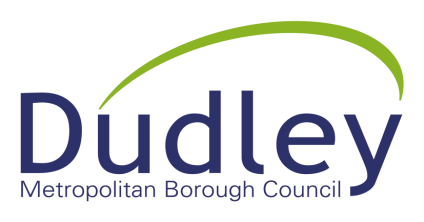 Thank you for your interest in working with us.  With this form are the Job Description and Person Specification. Please complete this form and return it to the address on the back of the application form.A large print application form is available upon request and if you cannot do so because of disability you may apply on audio cassette or contact us.  Please note that CV’s cannot be accepted.    Dudley Council and Glynne Primary School are committed to safeguarding and promoting the welfare of children, young people and vulnerable adults and expect all staff and volunteers to share this commitment. As this post has contact with, or access to personal records relating to children and young people a DBS check and appropriate references are a requirement.  Dudley Council (Glynne Primary School) is an equal opportunities employerMEMBERSHIP OF REGULATORY BODIES* (Please complete as relevant)Independent Safeguarding Authority (ISA) registration number:Are you subject to any conditions or prohibitions placed on you by any of the above regulatory bodies?        Yes / No If yes, please give details:CURRENT MEMBERSHIP OF OTHER PROFESSIONAL BODIES(Please state grade of membership and date attained.)Association                                                    Membership TypeExpiry Date                                                    Membership NumberELIGIBILITY TO WORK IN THE  (this will be verified if successfully appointed).Are you legally eligible to live and work in the ?    YES/NO        If NO, give detailsDo you require/hold a work permit to work in the ? YES/NOIf yes, please give details of type of permit…………………………………………………If yes, what is the expiry date?                                           Permit Number:Where marked with an * please refer to the guidance notes prior to completion.  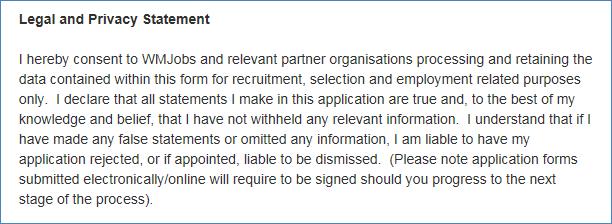 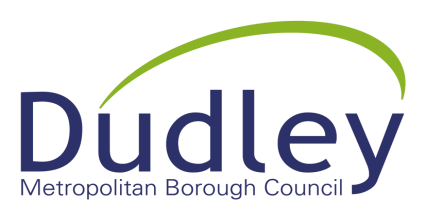 The information you give on this form will only be used, in confidence, to enable  Council to monitor that its workforce better reflects the community it serves.The overall aim of the Council’s Equality and Diversity Policy is to ensure that no job applicants, employees, residents or service users receive less favourable treatment on any grounds, which cannot be shown to be justified.  These include race, colour, nationality, ethnic or national origin, religious beliefs, gender, marital status, responsibility for children or other dependants, disability, sexual orientation, transsexuality, age, trade union or political activities, social class, where the person lives or spent convictions.All stages of recruitment are monitored to check that unfair discrimination is not taking place.  It is very important that you complete this form in full to help us check that our recruitment and selection processes are fair.I would describe my race or ethnic group as:I would describe my religion or belief as:My gender is:Date of Birth and Age:Married StatusDisability: I consider myself to be (see note below):Sexual Orientation: I would consider myself to be:My nationality is: ………………………………………………………..How I found out about this vacancy:Note:The Disability Discrimination Act, 1995 defines a “disabled person” as having “a physical or mental impairment which has a substantial or long term adverse effect on their ability to carry out normal day to day activities”.  It is very important that you declare your disability if you wish to have the protection of the law.VACANCY DETAILS – Please write or type in black inkVACANCY DETAILS – Please write or type in black inkVACANCY DETAILS – Please write or type in black inkJob Title of Post Applied For:  Job Title of Post Applied For:  At School/Service:Job Reference Number:Job Reference Number:Job Reference Number:YOUR DETAILS YOUR DETAILS YOUR DETAILS YOUR DETAILS YOUR DETAILS YOUR DETAILS YOUR DETAILS YOUR DETAILS YOUR DETAILS YOUR DETAILS YOUR DETAILS YOUR DETAILS YOUR DETAILS YOUR DETAILS YOUR DETAILS YOUR DETAILS YOUR DETAILS SurnameTitle:              Title:              Title:              Title:              Title:              Title:              Previous Surname: Previous Surname: Previous Surname: Previous Surname: ForenamesForenamesPreferred NamePreferred NamePreferred NamePreferred NamePreferred NamePreferred NamePreferred NameHave you ever been known by any other name?  If yes please give details:Have you ever been known by any other name?  If yes please give details:Have you ever been known by any other name?  If yes please give details:Have you ever been known by any other name?  If yes please give details:Have you ever been known by any other name?  If yes please give details:Have you ever been known by any other name?  If yes please give details:Have you ever been known by any other name?  If yes please give details:Have you ever been known by any other name?  If yes please give details:Have you ever been known by any other name?  If yes please give details:Have you ever been known by any other name?  If yes please give details:Have you ever been known by any other name?  If yes please give details:Have you ever been known by any other name?  If yes please give details:Have you ever been known by any other name?  If yes please give details:Have you ever been known by any other name?  If yes please give details:Have you ever been known by any other name?  If yes please give details:Have you ever been known by any other name?  If yes please give details:Have you ever been known by any other name?  If yes please give details:Home AddressHome AddressHome AddressTownTownTownTownTownTownTownTownTownTownTownTownTownTownTownTownTownCountyCountyCountyCountyCountyCountyCountyCountyCountyCountyCountyCountyCountyCountyCountyCountyCountyCountryCountryCountryCountryCountryCountryCountryCountryCountryPostcodePostcodePostcodePostcodePostcodeTelephone numberTelephone numberTelephone numberTelephone numberTelephone numberMobile NumberMobile NumberMobile NumberMobile NumberMobile NumberMobile Numbere-mail addresse-mail addresse-mail addresse-mail addresse-mail addresse-mail addresse-mail addresse-mail addresse-mail addresse-mail addresse-mail addresse-mail addresse-mail addresse-mail addresse-mail addresse-mail addresse-mail addressPlease indicate if you are happy to receive correspondence via your email address e.g. invite to interview letter?Please indicate if you are happy to receive correspondence via your email address e.g. invite to interview letter?Please indicate if you are happy to receive correspondence via your email address e.g. invite to interview letter?Please indicate if you are happy to receive correspondence via your email address e.g. invite to interview letter?Please indicate if you are happy to receive correspondence via your email address e.g. invite to interview letter?Please indicate if you are happy to receive correspondence via your email address e.g. invite to interview letter?Please indicate if you are happy to receive correspondence via your email address e.g. invite to interview letter?Please indicate if you are happy to receive correspondence via your email address e.g. invite to interview letter?Please indicate if you are happy to receive correspondence via your email address e.g. invite to interview letter?Please indicate if you are happy to receive correspondence via your email address e.g. invite to interview letter?Please indicate if you are happy to receive correspondence via your email address e.g. invite to interview letter?Please indicate if you are happy to receive correspondence via your email address e.g. invite to interview letter?Please indicate if you are happy to receive correspondence via your email address e.g. invite to interview letter?Please indicate if you are happy to receive correspondence via your email address e.g. invite to interview letter?Please indicate if you are happy to receive correspondence via your email address e.g. invite to interview letter?Please indicate if you are happy to receive correspondence via your email address e.g. invite to interview letter?Please indicate if you are happy to receive correspondence via your email address e.g. invite to interview letter?YesYesYesNoNoNoNoNoNoNoNoNoNoNoDate of Birth:Date of Birth:Date of Birth:National Insurance No:National Insurance No:National Insurance No:National Insurance No:National Insurance No:National Insurance No:National Insurance No:National Insurance No:Are you currently an employee of DMBC?                     Yes                               NoAre you currently an employee of DMBC?                     Yes                               NoAre you currently an employee of DMBC?                     Yes                               NoAre you currently an employee of DMBC?                     Yes                               NoAre you currently an employee of DMBC?                     Yes                               NoAre you currently an employee of DMBC?                     Yes                               NoAre you currently an employee of DMBC?                     Yes                               NoAre you currently an employee of DMBC?                     Yes                               NoAre you currently an employee of DMBC?                     Yes                               NoAre you currently an employee of DMBC?                     Yes                               NoAre you currently an employee of DMBC?                     Yes                               NoAre you currently an employee of DMBC?                     Yes                               NoAre you currently an employee of DMBC?                     Yes                               NoAre you currently an employee of DMBC?                     Yes                               NoAre you currently an employee of DMBC?                     Yes                               NoAre you currently an employee of DMBC?                     Yes                               NoAre you currently an employee of DMBC?                     Yes                               NoIf yes, please state your employee reference number:If yes, please state your employee reference number:If yes, please state your employee reference number:If yes, please state your employee reference number:If yes, please state your employee reference number:If yes, please state your employee reference number:If yes, please state your employee reference number:If yes, please state your employee reference number:If yes, please state your employee reference number:If yes, please state your employee reference number:If yes, please state your employee reference number:If yes, please state your employee reference number:If yes, please state your employee reference number:If yes, please state your employee reference number:If yes, please state your employee reference number:If yes, please state your employee reference number:If yes, please state your employee reference number:Have you previously worked for Dudley MBC?              Yes                                No  Have you previously worked for Dudley MBC?              Yes                                No  Have you previously worked for Dudley MBC?              Yes                                No  Have you previously worked for Dudley MBC?              Yes                                No  Have you previously worked for Dudley MBC?              Yes                                No  Have you previously worked for Dudley MBC?              Yes                                No  Have you previously worked for Dudley MBC?              Yes                                No  Have you previously worked for Dudley MBC?              Yes                                No  Have you previously worked for Dudley MBC?              Yes                                No  Have you previously worked for Dudley MBC?              Yes                                No  Have you previously worked for Dudley MBC?              Yes                                No  Have you previously worked for Dudley MBC?              Yes                                No  Have you previously worked for Dudley MBC?              Yes                                No  Have you previously worked for Dudley MBC?              Yes                                No  Have you previously worked for Dudley MBC?              Yes                                No  Have you previously worked for Dudley MBC?              Yes                                No  Have you previously worked for Dudley MBC?              Yes                                No  If yes, what was your reason for leaving?If yes, what was your reason for leaving?If yes, what was your reason for leaving?If yes, what was your reason for leaving?If yes, what was your reason for leaving?If yes, what was your reason for leaving?If yes, what was your reason for leaving?If yes, what was your reason for leaving?If yes, what was your reason for leaving?If yes, what was your reason for leaving?If yes, what was your reason for leaving?If yes, what was your reason for leaving?If yes, what was your reason for leaving?If yes, what was your reason for leaving?If yes, what was your reason for leaving?If yes, what was your reason for leaving?If yes, what was your reason for leaving?Are you applying for this job as a job sharer?                 Yes                               No  Are you applying for this job as a job sharer?                 Yes                               No  Are you applying for this job as a job sharer?                 Yes                               No  Are you applying for this job as a job sharer?                 Yes                               No  Are you applying for this job as a job sharer?                 Yes                               No  Are you applying for this job as a job sharer?                 Yes                               No  Are you applying for this job as a job sharer?                 Yes                               No  Are you applying for this job as a job sharer?                 Yes                               No  Are you applying for this job as a job sharer?                 Yes                               No  Are you applying for this job as a job sharer?                 Yes                               No  Are you applying for this job as a job sharer?                 Yes                               No  Are you applying for this job as a job sharer?                 Yes                               No  Are you applying for this job as a job sharer?                 Yes                               No  Are you applying for this job as a job sharer?                 Yes                               No  Are you applying for this job as a job sharer?                 Yes                               No  Are you applying for this job as a job sharer?                 Yes                               No  Are you applying for this job as a job sharer?                 Yes                               No  PRESENT/MOST RECENT EMPLOYMENT DETAILSPRESENT/MOST RECENT EMPLOYMENT DETAILSPRESENT/MOST RECENT EMPLOYMENT DETAILSPRESENT/MOST RECENT EMPLOYMENT DETAILSPRESENT/MOST RECENT EMPLOYMENT DETAILSPRESENT/MOST RECENT EMPLOYMENT DETAILSPRESENT/MOST RECENT EMPLOYMENT DETAILSPRESENT/MOST RECENT EMPLOYMENT DETAILSPRESENT/MOST RECENT EMPLOYMENT DETAILSPRESENT/MOST RECENT EMPLOYMENT DETAILSName of Employer and LA:Name of Employer and LA:Name of Employer and LA:Address:Tel No.Tel No.Tel No.Tel No.Tel No.Tel No.Tel No.Tel No.Tel No.Tel No.Job Title:Job Title:Job Title:Job Title:Date Employment Began:Date Employment Began:Date Employment Began:Date Employment Began:Ended:Ended:Post Held:Post Held:Name of School/College/Service: Name of School/College/Service: Name of School/College/Service: Name of School/College/Service: Name of School/College/Service: Age range taught:                                                                        Nos on Roll:  Age range taught:                                                                        Nos on Roll:  Age range taught:                                                                        Nos on Roll:  Age range taught:                                                                        Nos on Roll:  Age range taught:                                                                        Nos on Roll:  Age range taught:                                                                        Nos on Roll:  Age range taught:                                                                        Nos on Roll:  Age range taught:                                                                        Nos on Roll:  Age range taught:                                                                        Nos on Roll:  Age range taught:                                                                        Nos on Roll:  Notice Period / available to start:Notice Period / available to start:Notice Period / available to start:Notice Period / available to start:Notice Period / available to start:Notice Period / available to start:Notice Period / available to start:Notice Period / available to start:Notice Period / available to start:Notice Period / available to start:CURRENT SALARY DETAILS Present Salary: Scale MPS/UPS:                                                                   Point:                                                  Leadership / :                                                      TLR Value:  Other Allowances (Please specify):Threshold Awarded:  yes /  no                                               Date:                                                  PLEASE GIVE DETAILS OF DUTIES AND RESPONSIBILITIES OF YOUR PRESENT OR MOST RECENT POSTPLEASE GIVE DETAILS OF DUTIES AND RESPONSIBILITIES OF YOUR PRESENT OR MOST RECENT POSTYour reason for leaving?Your reason for leaving?TEACHING QUALIFICATIONSTEACHING QUALIFICATIONSTEACHING QUALIFICATIONSAre you a qualified teacher?          Yes                                         NoYes                                         NoIf yes please complete the following:If yes please complete the following:If yes please complete the following:I.T.T Provider (University, School etc)Qualifying Examination (course undertaken to obtain QTS:Date of recognition:Date to be Completed:Date to be Completed:DFES / DCFS / Teacher Reference Number:Have you gained NPQH?    Yes           NoDate NPQH Gained:Date to be Completed:Date NPQH Gained:Date to be Completed:Are you subject to any conditions or prohibitions placed on you by the DfE (or other) in the UK? Are you subject to any conditions or prohibitions placed on you by the DfE (or other) in the UK? Are you subject to any conditions or prohibitions placed on you by the DfE (or other) in the UK? Yes                          NoIf yes please give details:Have you passed your Induction Period?      Yes           NoIf yes please state date and place:Have you passed your Induction Period?      Yes           NoIf yes please state date and place:Have you passed your Induction Period?      Yes           NoIf yes please state date and place:Age Group specialism (tick as appropriate):Nursery Nursery Age Group specialism (tick as appropriate):Reception Reception Age Group specialism (tick as appropriate):Key Stage 1Key Stage 1Age Group specialism (tick as appropriate):Key Stage 2Key Stage 2Age Group specialism (tick as appropriate):Key Stage 3Key Stage 3Age Group specialism (tick as appropriate):Key Stage 4Key Stage 4Age Group specialism (tick as appropriate):Special Special Subject Specialisms: Subject Specialisms: Subject Specialisms: Year Group(s) Preferred:Year Group(s) Preferred:Year Group(s) Preferred:PENSION SCHEME PENSION SCHEME Please confirm whether you currently contribute to the Teachers’ Pension SchemeYes                    NoAre you in receipt of any pension following previous service as a teacher?Yes                    NoIf no, from what date have you opted out of the Teachers’ Pension Scheme?DETAILS OF EDUCATION AND TRAINING Successful applicants will be required to provide proof of qualificationDETAILS OF EDUCATION AND TRAINING Successful applicants will be required to provide proof of qualificationDETAILS OF EDUCATION AND TRAINING Successful applicants will be required to provide proof of qualificationDETAILS OF EDUCATION AND TRAINING Successful applicants will be required to provide proof of qualificationDETAILS OF EDUCATION AND TRAINING Successful applicants will be required to provide proof of qualificationAttended since 11(earliest first)Dates AttendedExaminations Taken Including Date and Awarding BodyPass or Fail Inc gradePart-time / Full-timeOTHER RELEVANT TRAINING (including In-Service Training) please use separate sheet if necessaryOTHER RELEVANT TRAINING (including In-Service Training) please use separate sheet if necessaryCourse Title and Brief DescriptionDatesEMPLOYMENT EXPERIENCE (most recent first) Please provide information of any gaps during employment, such as unemployment, travel etc.  (Verification of employment gaps will be required at interview).  Any employment with supply agencies must be stated below under the agency name and not the school where worked.    Additional sheets may be added.  EMPLOYMENT EXPERIENCE (most recent first) Please provide information of any gaps during employment, such as unemployment, travel etc.  (Verification of employment gaps will be required at interview).  Any employment with supply agencies must be stated below under the agency name and not the school where worked.    Additional sheets may be added.  EMPLOYMENT EXPERIENCE (most recent first) Please provide information of any gaps during employment, such as unemployment, travel etc.  (Verification of employment gaps will be required at interview).  Any employment with supply agencies must be stated below under the agency name and not the school where worked.    Additional sheets may be added.  EMPLOYMENT EXPERIENCE (most recent first) Please provide information of any gaps during employment, such as unemployment, travel etc.  (Verification of employment gaps will be required at interview).  Any employment with supply agencies must be stated below under the agency name and not the school where worked.    Additional sheets may be added.  EMPLOYMENT EXPERIENCE (most recent first) Please provide information of any gaps during employment, such as unemployment, travel etc.  (Verification of employment gaps will be required at interview).  Any employment with supply agencies must be stated below under the agency name and not the school where worked.    Additional sheets may be added.  EMPLOYMENT EXPERIENCE (most recent first) Please provide information of any gaps during employment, such as unemployment, travel etc.  (Verification of employment gaps will be required at interview).  Any employment with supply agencies must be stated below under the agency name and not the school where worked.    Additional sheets may be added.  EMPLOYMENT EXPERIENCE (most recent first) Please provide information of any gaps during employment, such as unemployment, travel etc.  (Verification of employment gaps will be required at interview).  Any employment with supply agencies must be stated below under the agency name and not the school where worked.    Additional sheets may be added.  EMPLOYMENT EXPERIENCE (most recent first) Please provide information of any gaps during employment, such as unemployment, travel etc.  (Verification of employment gaps will be required at interview).  Any employment with supply agencies must be stated below under the agency name and not the school where worked.    Additional sheets may be added.  Date Date Name and Type of school(include Nos. on roll and  age range of school)or other employmentName of LAPost heldState whetherFull/part-timeOr supplyAges Taught  Scale HeldReason for Leaving From D M YToD M YEXPERIENCE & ACTIVITIES WHICH REFLECT PERSONAL QUALITIESPlease give details of any relevant experience. Include voluntary work, community work and leisure pursuits which support your application. (Continue on a separate page if necessary).LETTER OF APPLICATIONYou are invited to submit a letter of application to accompany this form, listing all information relevant to this appointment, and any other information you may wish to provide. It will be in your interests to provide as full a statement as possible at this stage. The letter of application should not replace the relevant sections of this application form.  The letter and application form should be returned to the school/service unless stated otherwise in the advertisement.Please tick this box if there are any attachments to this form   INTERVIEW ARRANGEMENTSIf called for Interview, do you have any particular needs (such as a BSL Signer) that need to be taken into account?  Please indicate any periods when you may NOT be available to attend for interview within 8 weeks of the closing date? We cannot guarantee to accommodate alternative dates.  DRIVING (Only complete this section if driving is referred to in the Job Description or Person Specification.)Have you a current driving licence?            YES/NO     Type/ClassificationDo you have any current endorsements?   YES/NO      If YES, give detailsDo you have regular use of a car or motorcycle?    REFERENCESPrior to completion of this Section, it is essential that you refer to the Guidance Notes.References must be provided for the whole period of three years preceding application for this post.  If you are currently in employment, you must give details of your present employer.  At least one acceptable reference will be required from the last post in which you worked with children.  If you are not currently working with children or young people (0-19) but have done so in the past, it is a requirement that you provide the reference details of the last employer where you worked with children, even if it is more than 3 years ago.  If you are unable to provide references for a complete 3 year period please give the employer who employed you the longest during that time.  Students should give senior tutors, school supervisors or other.  If unemployed, please give the most recent employer.  References are not accepted from relatives or from people writing solely in the capacity of a friend.  Testimonials are also not accepted.Please note that references will be sought prior to interview unless there are exceptional circumstances as deemed acceptable by the Recruiting Manager. We will ask your referees for comments on your suitability for the post and for employment referees, request details on attendance, sickness levels and salary.We reserve the right to request alternative references during the processing of your application.  REFERENCESPrior to completion of this Section, it is essential that you refer to the Guidance Notes.References must be provided for the whole period of three years preceding application for this post.  If you are currently in employment, you must give details of your present employer.  At least one acceptable reference will be required from the last post in which you worked with children.  If you are not currently working with children or young people (0-19) but have done so in the past, it is a requirement that you provide the reference details of the last employer where you worked with children, even if it is more than 3 years ago.  If you are unable to provide references for a complete 3 year period please give the employer who employed you the longest during that time.  Students should give senior tutors, school supervisors or other.  If unemployed, please give the most recent employer.  References are not accepted from relatives or from people writing solely in the capacity of a friend.  Testimonials are also not accepted.Please note that references will be sought prior to interview unless there are exceptional circumstances as deemed acceptable by the Recruiting Manager. We will ask your referees for comments on your suitability for the post and for employment referees, request details on attendance, sickness levels and salary.We reserve the right to request alternative references during the processing of your application.  REFERENCESPrior to completion of this Section, it is essential that you refer to the Guidance Notes.References must be provided for the whole period of three years preceding application for this post.  If you are currently in employment, you must give details of your present employer.  At least one acceptable reference will be required from the last post in which you worked with children.  If you are not currently working with children or young people (0-19) but have done so in the past, it is a requirement that you provide the reference details of the last employer where you worked with children, even if it is more than 3 years ago.  If you are unable to provide references for a complete 3 year period please give the employer who employed you the longest during that time.  Students should give senior tutors, school supervisors or other.  If unemployed, please give the most recent employer.  References are not accepted from relatives or from people writing solely in the capacity of a friend.  Testimonials are also not accepted.Please note that references will be sought prior to interview unless there are exceptional circumstances as deemed acceptable by the Recruiting Manager. We will ask your referees for comments on your suitability for the post and for employment referees, request details on attendance, sickness levels and salary.We reserve the right to request alternative references during the processing of your application.  REFERENCESPrior to completion of this Section, it is essential that you refer to the Guidance Notes.References must be provided for the whole period of three years preceding application for this post.  If you are currently in employment, you must give details of your present employer.  At least one acceptable reference will be required from the last post in which you worked with children.  If you are not currently working with children or young people (0-19) but have done so in the past, it is a requirement that you provide the reference details of the last employer where you worked with children, even if it is more than 3 years ago.  If you are unable to provide references for a complete 3 year period please give the employer who employed you the longest during that time.  Students should give senior tutors, school supervisors or other.  If unemployed, please give the most recent employer.  References are not accepted from relatives or from people writing solely in the capacity of a friend.  Testimonials are also not accepted.Please note that references will be sought prior to interview unless there are exceptional circumstances as deemed acceptable by the Recruiting Manager. We will ask your referees for comments on your suitability for the post and for employment referees, request details on attendance, sickness levels and salary.We reserve the right to request alternative references during the processing of your application.  TitleTitleTitleTitleForenameForenameForenameForenameSurnameSurnameSurnameSurnameJob TitleJob TitleJob TitleJob TitleAddressAddressAddressAddressTownTownTownTownCountyCountyCountyCountyPostcodePostcodePostcodePostcodeReferee’s relationship to youReferee’s relationship to youReferee’s relationship to youReferee’s relationship to youTelephone NoTelephone NoFax NoFax Noe-mail address:e-mail address:e-mail address:e-mail address:Please tick the box if you wish to be contacted before references are sought.Please use a continuation sheet is appropriate.  Please tick the box if you wish to be contacted before references are sought.Please use a continuation sheet is appropriate.  Please tick the box if you wish to be contacted before references are sought.Please use a continuation sheet is appropriate.  Please tick the box if you wish to be contacted before references are sought.Please use a continuation sheet is appropriate.  DECLARATIONPlease state if to your knowledge you are related to any employee or Councillor of Dudley Council or members of the school’s Governing Body.  Canvassing or failure to make proper disclosure shall disqualify you for the appointment and if appointed, shall render you liable to dismissal without notice.State YES or NO           If YES, give name, relationship and department/schoolSELF-DECLARATION OF SUITABILITY TO WORK IN POSTS REQUIRING A DISCLOSURE AND BARRING CHECKThis post involves working with children, other vulnerable groups or is a position of trust and is, therefore, exempt from the provisions of the Rehabilitation of Offenders Act 1974.  You must therefore disclose details of reprimands, formal warnings, cautions and convictions, including 'spent convictions'* and any formal warnings and suspensions relating to employment. Any failure to disclose such information could result in dismissal or disciplinary action by the School/Council.  Any information given will be treated as confidential and will be considered only in relation to posts to which the order applies.If you answer yes to any of the following questions, please give detailsI understand that School/Dudley MBC will register an employer’s interest with ISA should my application be furthered following interview, as part of pre-employment checks.I confirm that my name is not on either of the Independent Safeguarding Authority (ISA) Barred Lists and that I am not disqualified from working with children, young people or vulnerable adults or subject to sanctions imposed by any regulatory body*. I am not aware of any activity that would render me unsuitable to work with children, young people and/or vulnerable adults.SignatureDateSELF-DECLARATION OF SUITABILITY TO WORK IN POSTS REQUIRING A DISCLOSURE AND BARRING CHECKThis post involves working with children, other vulnerable groups or is a position of trust and is, therefore, exempt from the provisions of the Rehabilitation of Offenders Act 1974.  You must therefore disclose details of reprimands, formal warnings, cautions and convictions, including 'spent convictions'* and any formal warnings and suspensions relating to employment. Any failure to disclose such information could result in dismissal or disciplinary action by the School/Council.  Any information given will be treated as confidential and will be considered only in relation to posts to which the order applies.If you answer yes to any of the following questions, please give detailsI understand that School/Dudley MBC will register an employer’s interest with ISA should my application be furthered following interview, as part of pre-employment checks.I confirm that my name is not on either of the Independent Safeguarding Authority (ISA) Barred Lists and that I am not disqualified from working with children, young people or vulnerable adults or subject to sanctions imposed by any regulatory body*. I am not aware of any activity that would render me unsuitable to work with children, young people and/or vulnerable adults.SignatureDateI confirm that the information I have given is correct and complete and that any false statements or omissions may result in the termination of any contract of employment entered into, or the withdrawal of any offer of employment.I understand and agree that information regarding my attendance and sickness absence levels will be sought from my referees, and where appropriate my suitability to work with vulnerable groups.I understand and agree that data contained in the application form will be used and processed for recruitment purposes. I understand and agree that should I become an employee the information will also be used for employment related purposes. I agree to Dudley MBC holding and processing this information in accordance with the Data Protection Act 1998.Signature DatePlease return this form to:Insert appropriate return addressabaker@glynne.dudley.sch.ukASIAN OR ASIAN BRITISHASIAN OR ASIAN BRITISHASIAN OR ASIAN BRITISHASIAN OR ASIAN BRITISHASIAN OR ASIAN BRITISHASIAN OR ASIAN BRITISHASIAN OR ASIAN BRITISHASIAN OR ASIAN BRITISHASIAN OR ASIAN BRITISHASIAN OR ASIAN BRITISHASIAN OR ASIAN BRITISHASIAN OR ASIAN BRITISHBangladeshiBangladeshiIndianIndianIndianIndianIndianPakistaniPakistaniAny Other Asian BackgroundAny Other Asian BackgroundAny Other Asian BackgroundAny Other Asian BackgroundAny Other Asian BackgroundAny Other Asian BackgroundAny Other Asian BackgroundAny Other Asian BackgroundAny Other Asian BackgroundAny Other Asian BackgroundAny Other Asian BackgroundBLACK OR BLACK BRITISHBLACK OR BLACK BRITISHBLACK OR BLACK BRITISHBLACK OR BLACK BRITISHBLACK OR BLACK BRITISHBLACK OR BLACK BRITISHBLACK OR BLACK BRITISHBLACK OR BLACK BRITISHBLACK OR BLACK BRITISHBLACK OR BLACK BRITISHBLACK OR BLACK BRITISHBLACK OR BLACK BRITISHAfricanAfricanAny Other Black BackgroundAny Other Black BackgroundCHINESE OR OTHERCHINESE OR OTHERCHINESE OR OTHERCHINESE OR OTHERCHINESE OR OTHERCHINESE OR OTHERCHINESE OR OTHERCHINESE OR OTHERCHINESE OR OTHERCHINESE OR OTHERCHINESE OR OTHERCHINESE OR OTHERChineseChineseOtherOtherOtherMIXEDMIXEDAsian & WhiteAsian & WhiteBlack African & WhiteBlack African & WhiteBlack African & WhiteBlack African & WhiteBlack African & WhiteBlack Caribbean & WhiteBlack Caribbean & WhiteAny Other Mixed BackgroundAny Other Mixed BackgroundAny Other Mixed BackgroundAny Other Mixed BackgroundWHITEWHITEBritishBritishIrishIrishIrishIrishIrishAny Other White BackgroundAny Other White BackgroundPrefer Not to SayPrefer Not to SayBuddhist No ReligionChristian  Sikh Hindu Other JewishPrefer Not to SayMuslimFemaleMaleDate of BirthAgeCivil PartnerCivil Widow(er)MarriedSeparatedSingleDissolvedDivorcedPrefer Not to SayDisabledNot disabledPrefer Not to SayHeterosexual/StraightGay/LesbianBisexualOtherPrefer Not to SayJobCentre PlusInternetEvening paperTrade/Professional press (e.g. T.E.S.)National paperLocal weeklypaperBME paperIntranetOther, e.g. friend